GRILLE DE PRESENTATION D'UNE SEQUENCE« PAF 2015-2016 – Préparer les élèves à l'acquisition des méthodes»TITRE DE LA SEQUENCE : QCM en ligneI. OBJECTIFS ET COMPÉTENCES II. PRÉPARATION MATÉRIELLE ET DOCUMENTS DISTRIBUES- Matériel nécessaire (salle informatique, vidéoprojecteur, Smartphones, tablettes du lycée ou personnelles,…) :En dehors de la classe, chaque élève doit pouvoir utiliser un ordinateur pour se connecter au site Internet de Pronote afin d’accéder au QCM envoyé à la classe.- Organisation de la classe (ilots, rang d’oignons,…) : En aval du travail à la maison, organisation traditionnelle de la classe.- Liste des documents distribués aux élèves en précisant leur nature (textes, vidéos, présentation power point, questionnaire,…) pour le travail à la maison : III. DÉMARCHE ET MODE DE FONCTIONNEMENT1er exemple de QCM :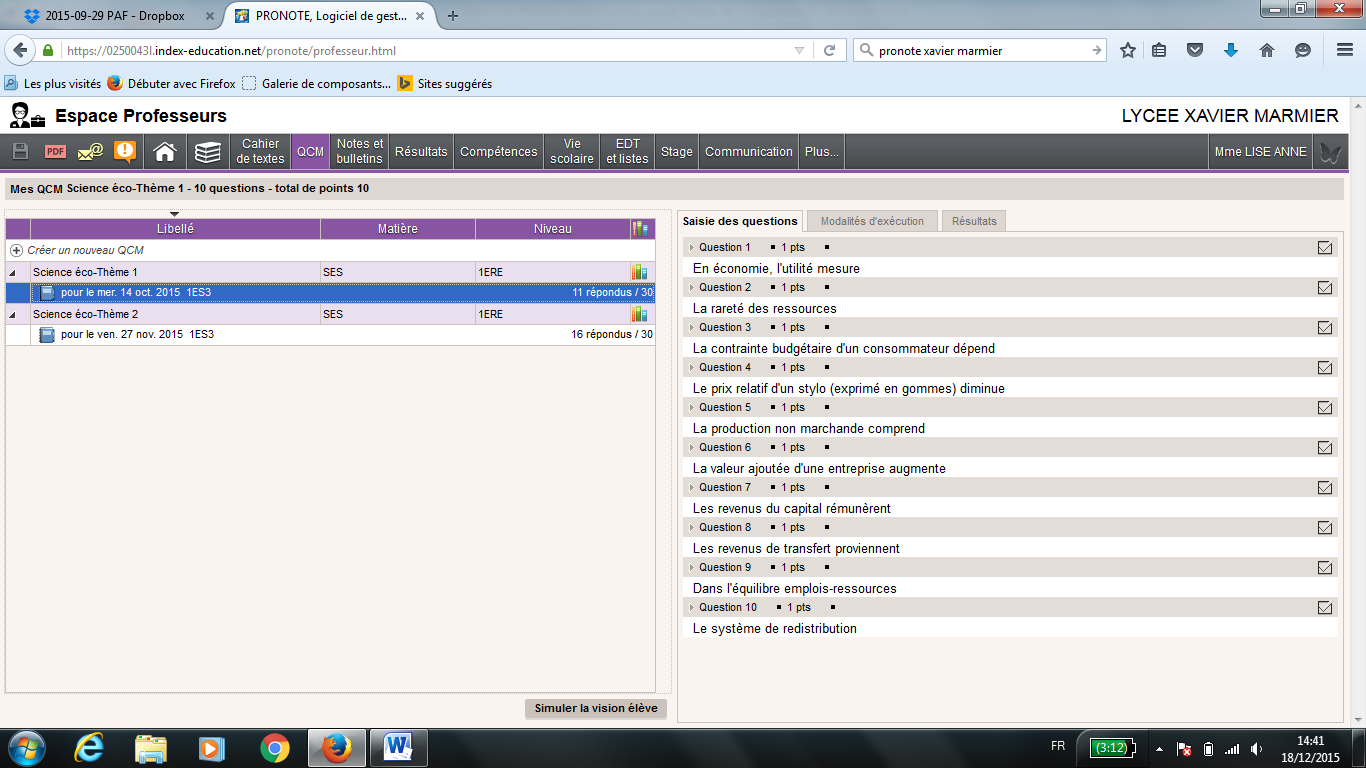 2ème exemple de QCM :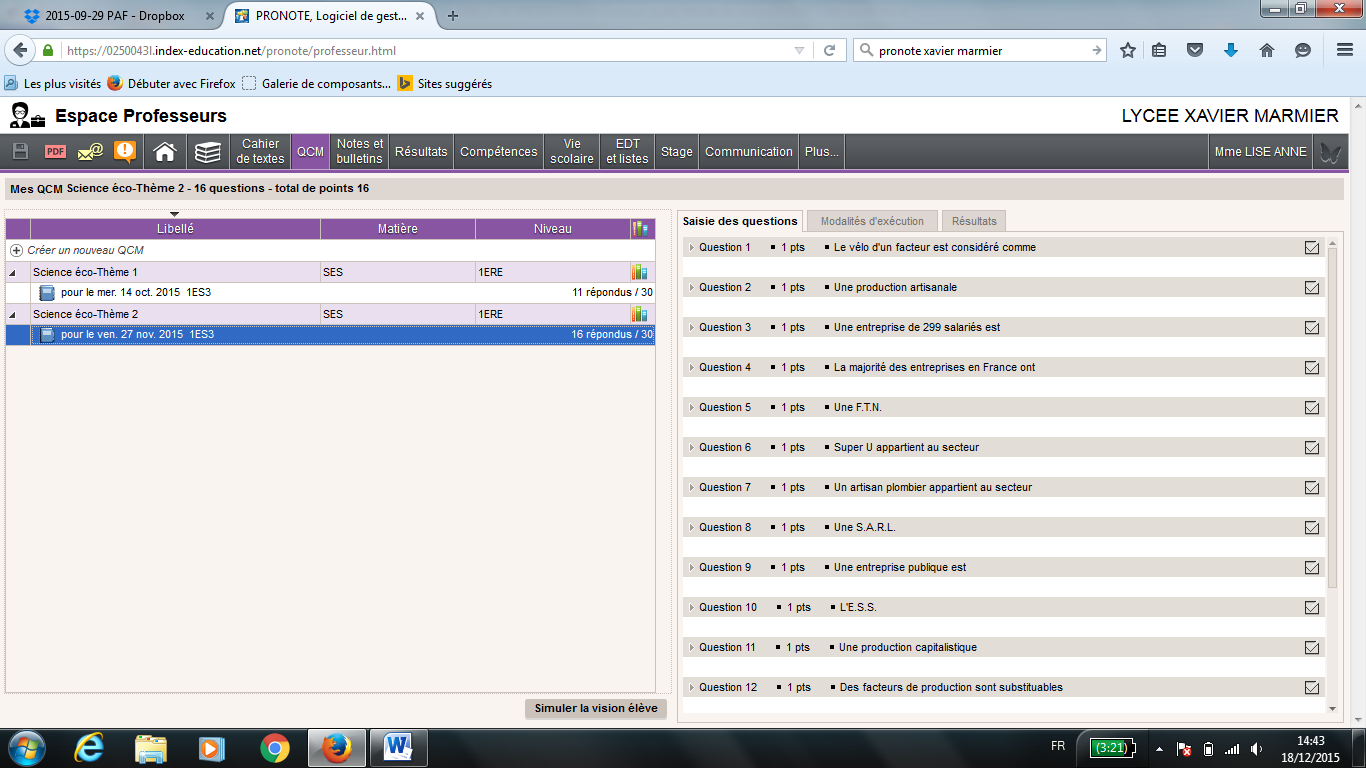 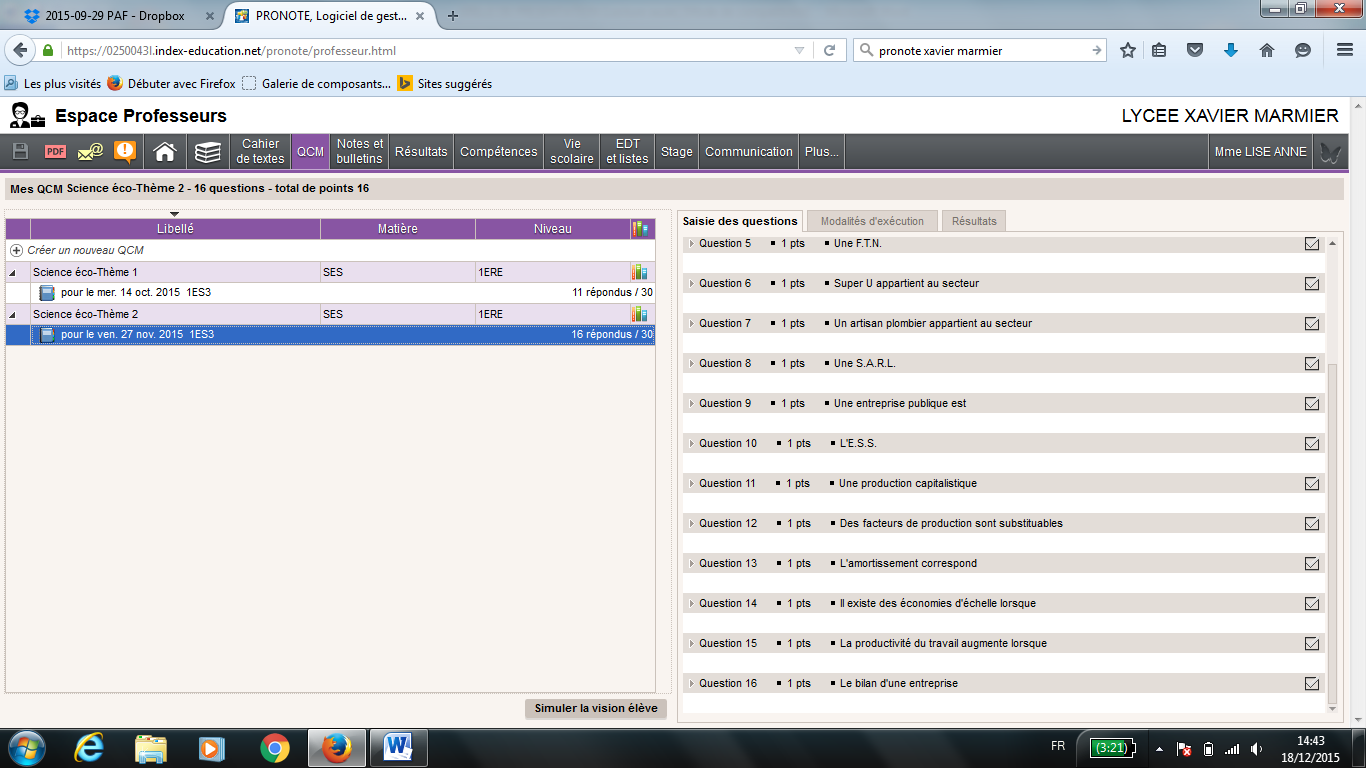 - Niveau de classe concerné : Première ES- Partie du programme concernée : - Partie du programme concernée : Thème 1 et Thème 2 de Science économiqueThème 1 et Thème 2 de Science économique- Compétences ou Notions abordées : Evaluation formativeEvaluation formativeEvaluation formativeEvaluation formativeEvaluation formative- Durée de la séquence : Temps à la maison :Temps à la maison :Temps en classe :Temps en classe :Au total :- Durée de la séquence : 15 minutes15 minutes30 minutes30 minutes45 minutesNature du documentTitre du documentLien sur le site Internet de Pronote vers le QCMQCM Science éco – Thème 1Lien sur le site Internet de Pronote vers le QCMQCM Science éco – Thème 2- Présentation de la situation aux élèves (enjeu de la séance) : référence au contexte (activités situées en amont) : Oui/Non, temps estimé :Après l’étude du thème effectuée en classe, mise à disposition d’un QCM sur Pronote afin de les aider à réviser pour le DS qui aura lieu 3 semaines après.Les élèves ont la possibilité (et non l’obligation) de répondre au QCM en ligne, soit avant de débuter leurs révisions pour identifier leurs points faibles, soit après avoir retravaillé le cours pour vérifier que tout est compris.- La séance s'inscrit-elle dans une progression ? dans un projet ? Oui/Non. Si oui, lequel ?Le QCM doit être effectué entre la fin du cours et le DS.La séance précédant le DS peut alors être consacrée à une remédiation en classe entière. L’enseignant utilise les résultats au QCM afin d’identifier les questions qui ont rencontré le plus de difficultés.Les élèves qui ont mal ou non répondu aux questions sollicitent ceux qui ont bien répondu.- Y a-t-il une trace écrite ? Oui/Non. Si oui, sous quelle forme ? En se connectant à Pronote, l’enseignant peut voir à tout moment quels élèves ont répondu au QCM, combien de temps ils ont mis, à quel degré de difficulté ils l’ont estimé, quelles questions ont été réussies ou non/mal répondues.- Y a-t-il une évaluation ? Oui/Non. Si oui, sous quelle forme ? de quel type ? L’élève s’autoévalue : il sait combien de questions ont été réussies.L’enseignant peut choisir de compter les notes dans la moyenne ou de conserver le caractère informatif de la note.- Y a t il alternance durant les différentes phases de la séquence ? (Travail individuel, collectif, en groupe ?)Le travail de révisions est effectué de façon individuelle à la maison ou en salle informatique en libre accès. La remédiation est effectuée collectivement en classe.